                                          от 23 мая 2022 года №42О внесении изменения в постановление Семисолинской сельской администрации от 28 февраля 2022 г. №22 «Об утверждении формы проверочного листа (списков контрольных вопросов), применяемого при осуществлении муниципального контроля на автомобильном транспорте, городском наземном электрическом транспорте и в дорожном хозяйстве в границах населенных пунктов Семисолинского сельского поселения Моркинского муниципального района Республики Марий Эл»В соответствии с Федеральным законом от 31 июля . 
№ 248-ФЗ «О государственном контроле (надзоре) и муниципальном контроле в Российской Федерации», Постановлением Правительства Российской Федерации от 27 октября . № 1844 «Об утверждении требований к разработке, содержанию, общественному обсуждению проектов форм проверочных листов, утверждению, применению, актуализации форм проверочных листов, а также случаев обязательного применения проверочных листов», Уставом Семисолинского сельского поселения  Семисолинская сельская администрация п о с т а н о в л я е т: 1. Внести в Форму проверочного листа (списка контрольных вопросов), применяемого при осуществлении муниципального контроля на автомобильном транспорте, городском наземном электрическом транспорте и в дорожном хозяйстве в границах населенных пунктов Семисолинского сельского поселения Моркинского муниципального района Республики Марий Эл, утвержденную постановлением Семисолинской сельской администрации от 28 февраля 2022 г. №22, следующие изменения:- после слов «Место проведения плановой проверки с заполнением проверочного листа и(или) указание на используемые юридическим лицом, индивидуальным предпринимателем производственные объекты:____________________________________.» дополнить новым абзацем следующего содержания: «Вид контрольного мероприятия, дата заполнения проверочного листа:______________________________________________________________________________________________________________».2. Настоящее постановление вступает в силу после его официального обнародования.Глава Семисолинской сельской администрации	В.В.КонстантиновРОССИЙ ФЕДЕРАЦИЙМАРИЙ ЭЛ РЕСПУБЛИКАМОРКО МУНИЦИПАЛЬНЫЙ РАЙОНЫНСЕМИСОЛА  ЯЛЫСЕАДМИНИСТРАЦИЙПУНЧАЛ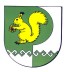 РОССИЙСКАЯ ФЕДЕРАЦИЯРЕСПУБЛИКА МАРИЙ ЭЛМОРКИНСКИЙМУНИЦИПАЛЬНЫЙ РАЙОН СЕМИСОЛИНСКАЯ СЕЛЬСКАЯ АДМИНИСТРАЦИЯПОСТАНОВЛЕНИЕ